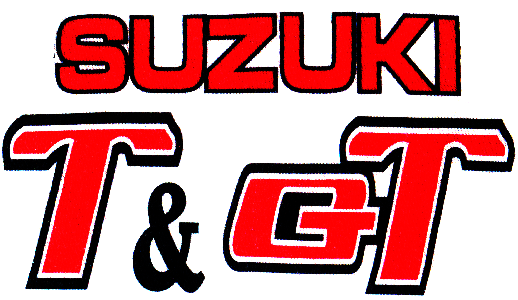 21e clubtreffenWe mogen weer na 2 jaar voorbereidingen om vervolgens weer af te blazen.Het 21e clubtreffen komt eraan, geen internationaal dat zijn we voornemens met ons 25 jarig bestaan te organiseren, maar een ouderwets nationaal treffen.Wederom strijken we neer in Laren, een bekende locatie waar we eerder geweest zijn. Locatie:					Datum: 10, 11 & 12 juni 2022Gerrit Bielderman Mussenberg 17245 NW LarenProgramma:Vrijdag 10 juni:Vanaf 15.00 uur aankomst mogelijkTentje opzetten, enz.’s avonds gaat de frituur aan voor de inwendige mensZaterdag 11 juni:Ontbijten Ontvangst overige deelnemersPraatje voorzitter Start tourrit (+/- 11:00 uur)’s avonds wordt de BBQ aangestoken.Zondag 12 juni:OntbijtenOpbreken en opruimenTerugtocht naar huisDe kosten zijn wederom niet in verhouding met de beleving van dit moois dus komt allen!  Dus gauw naar blad twee en invullen die handel.Tenslotte gaan wij als bestuur er van uit dat er voor volgend jaar weer iemand opstaat die het bij hem of haar in de regio wil organiseren.Voorinschrijfformulier 21e clubtreffen 10, 11 & 12 juni 2022Dit formulier na invullen mailen aan het secretariaat, adres zie colofoon.Bij inschrijvingen / betalingen voor 01-06-2022 krijgt u aan de poort een aandenken.Inschrijven aan de poort kan uiteraard ook, helaas dan geen aandenken inclusief.Inschrijver: Naam:  ____________________________________________________________                              Adres:  ____________________________________________________________                                   Postcode + woonplaats: _______________________________________________Telefoon: ___________________________________________________________Email: _____________________________________________________________Kenteken en model motor: _____________________________________________ Geeft zich op voor het volgende:Betalingen ten name van “Suzuki T en GT club ,rekeningnummer  IBAN : NL56RABO0305005944, o.v.v. Clubtreffen 2022KEUZEPRIJSPer persoonAANTAL personenTOTAALprijsA Hele weekend     Vrijdag t/m zondagEuro 45,00B Aankomst zaterdag 1    overnachting, tourrit    en bbqEuro 40,00C Aankomst zaterdag,     geen overnachting,     tourrit en bbqEuro 25,00D Tourrit zaterdagEuro 12,50